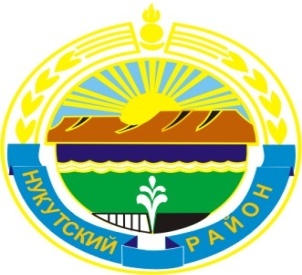 МУНИЦИПАЛЬНОЕ  ОБРАЗОВАНИЕ«НУКУТСКИЙ  РАЙОН»АДМИНИСТРАЦИЯМУНИЦИПАЛЬНОГО ОБРАЗОВАНИЯ«НУКУТСКИЙ РАЙОН»постановление30 апреля 2021                                                   № 163                                     п. НовонукутскийВ соответствии со статьями 57-59 Гражданского кодекса Российской Федерации, Федеральным законом от 06.10.2003 года № 131-ФЗ «Об общих принципах организации местного самоуправления в Российской Федерации», пунктами 10-12 статьи 22 Федерального закона от 29.12.2012 года № 273-ФЗ «Об образовании в Российской Федерации», руководствуясь Порядком создания, реорганизации, изменения типа и ликвидации муниципальных учреждений муниципального образования «Нукутский район», а также утверждения уставов муниципальных учреждений и внесения в них изменений, утвержденным постановлением Администрации муниципального образования «Нукутский район» от 20.05.2017 года № 164, на основании положительного заключения комиссии по оценке последствий принятия решения о реорганизации Муниципального казенного общеобразовательного учреждения Зунгарская основная общеобразовательная школа путем присоединения к нему Муниципального казенного дошкольного образовательного учреждения Зунгарский детский сад, с учетом выявленного опроса мнения жителейд.Зунгар, руководствуясь ст. 35 Устава муниципального образования «Нукутский район», АдминистрацияПОСТАНОВЛЯЕТ:Провести реорганизациюМуниципального казенного общеобразовательного учреждения Зунгарская основная общеобразовательная школа (далее – МКОУ Зунгарская ООШ), юридический адрес: 669411, Иркутская область, Нукутский район, д. Зунгар, ул. Центральная, 5, путем присоединения к нему Муниципального казенного дошкольного образовательного учреждения Зунгарский детский сад (далее – МКДОУ Зунгарский детский сад), юридический адрес: 669411, Иркутская область, Нукутский район, д. Зунгар, ул. Лесная, 3.Считать вышеуказанные муниципальные образовательные учреждения реорганизованными с момента внесения в Единый государственный реестр юридических лиц записи о прекращении деятельности присоединяемого учреждения.Установить, что после завершения процедуры реорганизации к МКОУ Зунгарская ООШ переходят права и обязанности присоединяемого МКДОУ Зунгарского детского сада в соответствии с передаточным актом.Установить, что после завершения процедуры реорганизации основные цели деятельности МКОУ Зунгарская ООШ не изменятся.Определить ответственным за проведение мероприятий по реорганизации муниципальных образовательных учреждений - Отдел образования администрации МО «Нукутский район».Утвердить план мероприятий по реорганизации МКОУ Зунгарская ООШ путем присоединения к нему МКДОУ Зунгарский детский сад (Приложение №1).Сектору по кадрам Администрации муниципального образования «Нукутский район» (Шаракшинова Е.А.) предупредить заведующего МКДОУ Зунгарский детский сад (Павлова Е.А.) о предстоящем расторжении трудового договорас 01 сентября 2021 года.Отделу образования администрации МО «Нукутский район» (Горохова В.И.) взять под контроль проведение мероприятий по реорганизации МКОУ Зунгарская ООШ в форме присоединения к нему МКДОУ Зунгарский детский сад.МКУ «Центр образования Нукутского района» перераспределить бюджетные ассигнования с МКДОУ Зунгарский детский сад на МКОУ Зунгарская ООШ, предусмотренные на указанные цели сводной бюджетной росписью на соответствующий финансовый год.КУМИ МО «Нукутский район» (Баертуев А.Т.) внести соответствующие изменения в реестр муниципального имущества.Финансовому управлению Администрации МО «Нукутский район» (Уданова Т.В.) осуществлять финансовое обеспечение деятельности реорганизуемого в установленном порядке МКОУ Зунгарская ООШ в пределах лимитов бюджетных обязательств,доведенных МКУ «Центр образования Нукутского района» на соответствующий финансовый год.  Опубликовать настоящее постановление в печатном издании «Официальный курьер» и разместить на официальном сайте муниципального образования «Нукутский район».Контроль за исполнением настоящего постановления возложить на заместителя мэра муниципального образования «Нукутский район» по социальным вопросам М.П. Хойлову. Мэр                                                                                              С.Г. ГомбоевПриложение №1к постановлению Администрации                                                             МО «Нукутский район»от 30.04.2021 г. № 163ПЛАНмероприятий по реорганизации Муниципального казенного общеобразовательного учреждения Зунгарскаяосновная общеобразовательная школа в форме присоединения к нему Муниципального казенного дошкольного образовательного учреждения Зунгарский детский садО реорганизации Муниципального казенногоОбщеобразовательного  учреждения Зунгарскаяосновная общеобразовательная школа в форме присоединения к нему Муниципальногоказенного дошкольного образовательногоучреждения Зунгарский детский сад№Содержание мероприятийОтветственный за выполнениеСрок выполнения1Уведомление в письменной форме органу, осуществляющего регистрацию юридических лиц, о начале реорганизации с указанием формы реорганизации по форме Р 12003.Директор МКОУ Зунгарская ООШ(Федорова Л.Д.)в течение 3 (трех) рабочих дней после дня принятия решения о реорганизации2Уведомление в письменной форме о реорганизации органу, осуществляющему контроль за уплатой страховых взносов по месту нахождения (ПФР, ФСС)Заведующий МКДОУ Зунгарский детский сад (Павлова Е.А.)в течение 3 (трех) рабочих дней после дня принятия решения о реорганизации3После внесения налоговым органом записи в ЕГРЮЛ о начале процедуры реорганизации реорганизуемое учреждение обязано опубликовать в журнале «Вестник государственной регистрации» уведомление о реорганизации Директор МКОУ Зунгарская ООШ(Федорова Л.Д.)дважды с периодичностью один раз в месяц4Уведомление в письменной форме кредиторов о реорганизации Заведующий МКДОУ Зунгарский детский сад (Павлова Е.А.)в течение 5 (пяти) рабочих дней после даты направления уведомления о начале процедуры реорганизации в орган, осуществляющий регистрацию юридических лиц5Уведомление в письменной форме работников МКДОУ Зунгарский детский сад о реорганизациии сокращении штата; уведомление органа службы занятости о сокращении штатаЗаведующий МКДОУ Зунгарский детский сад (Павлова Е.А.)не менее чем за 2 месяца 6Передать по передаточному акту имущество, права и обязанности МКДОУ Зунгарского детского садаЗаведующий МКДОУ Зунгарский детский сад (Павлова Е.А.)по завершении вышеуказанных мероприятий7Проведение инвентаризации имуществаГлавный бухгалтер МКОУ Зунгарская ООШ (Улаханова С.В.)после подписания передаточного акта8Организовать работу по закрытию лицевого счетаЗаведующий МКДОУ Зунгарский детский сад (Павлова Е.А.)после получения свидетельства о прекращении деятельности учреждения и выписки из ЕГРЮЛ9Уведомление в письменной форме органу, осуществляющего регистрацию юридических лиц, о прекращении деятельности присоединенного юр.лица по форме Р12006.Директор МКОУ Зунгарская ООШ(Федорова Л.Д.)не менее 30-ти дней с даты последней публикации10Государственная регистрация изменений в Устав МКОУ Зунгарская ООШДиректор МКОУ Зунгарская ООШ(Федорова Л.Д.)послеполучения листа записи в ЕГРЮЛ об окончании реорганизациив течение 10 календарных дней11Утвердить штатное расписание реорганизуемого учрежденияДиректор МКОУ Зунгарская ООШ(Федорова Л.Д.)к моменту завершения реорганизации